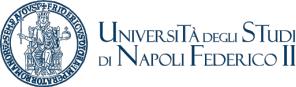 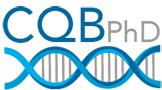 PHD PROGRAM IN COMPUTATIONAL AND QUANTITATIVE BIOLOGYCertificate of EnrollmentPhD Student full name: DR number: Date of Birth: Place of Birth: Master Science Degree (University): Date of Admission to the PhD Program: PhD Program: Doctoral Cycle: Scholarship type: Department (University): Program Chair: Tutor: We hereby certify that ____________________________________________________________is enrolled as a PhD student in Computational and Quantitative Biology at University of Naples Federico II (Department of Electrical Engineering and Information Technologies) since ____________________________________________________________DateChair of the program__________________________________________________________________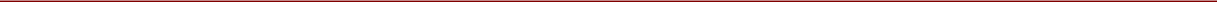 DIETI via Claudio 21, 80125 Napoli●T 0817683754●F 0817685982 ● cqbphd@unina.it● http://cqb.dieti.unina.it